目  录1.	安装	31.1.	WES7系统	31.2.	CE系统	32.	使用	32.1.	WES7系统	32.2.	CE系统	43.	附件：和Tc2中默认的映射地址一致的配置文件	43.1.	32位操作系统配置文件及说明文档	43.2.	64位操作系统配置文件及说明文档	4安装不同系统对应的server安装方式不同。WES7系统在控制器上直接安装TF6250即可。CE系统先在电脑上安装TF6250，然后在TF6250的安装文件夹内找到控制器CPU对应的安装包CE-x86或者CE-ARMV4I。把里面的CAB文件拷入控制器内安装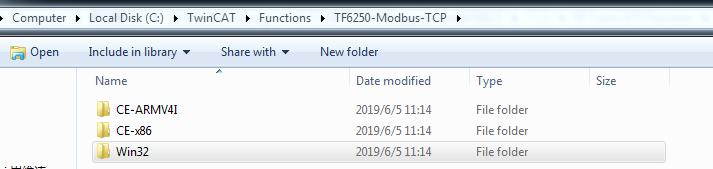 使用在TC3中，默认的Modbus TCP中定义的地址仅对应到了M区，没有映射I区变量和Q区变量，因此在使用中如果需要使用这两个区的变量，需要修改配置文件。WES7系统在TF6250的安装目录中有ModbusTCP Server的配置软件，如下图所示。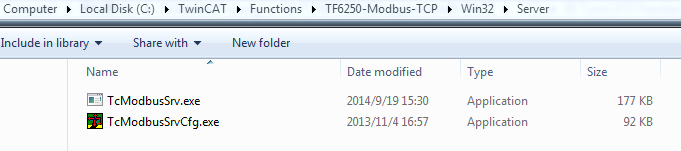 运行TcModbusSrvCfg.exe，如下图所示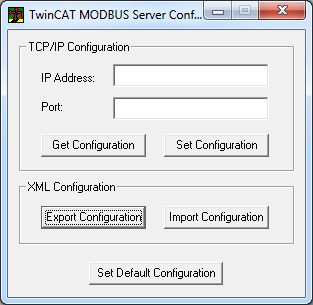 在这里设置服务器的IP地址和端口号；另外，如果要配置变量地址，需要导入server变量地址表的配置文件（Import Configuration）。重启控制器后生效。CE系统CE系统中没有TcModbusSrvCfg.exe，安装完TF6250-Modbus-TCP.X86.CAB后会生成一个文件夹，内有TcModbusSrv.exe和TcModbusSrv.xml文件。如果想要配置变量地址，则需要替换TcModbusSrv.xml文件，重启控制器后生效。附件：和Tc2中默认的映射地址一致的配置文件32位操作系统配置文件及说明文档64位操作系统配置文件及说明文档上海（ 中国区总部）中国上海市静安区汶水路 299 弄 9号（市北智汇园）电话: 021-66312666		传真: 021-66315696		邮编：200072北京分公司北京市西城区新街口北大街 3 号新街高和大厦 407 室电话: 010-82200036		传真: 010-82200039		邮编：100035广州分公司广州市天河区珠江新城珠江东路16号高德置地G2603室电话: 020-38010300/1/2 	传真: 020-38010303		邮编：510623成都分公司成都市锦江区东御街18号 百扬大厦2305 房电话: 028-86202581 		传真: 028-86202582		邮编：610016作者：崔维涛崔维涛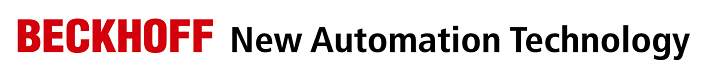 中国上海市静安区汶水路 299 弄 9-10 号市北智汇园4号楼（200072）TEL: 021-66312666FAX: 021-66315696职务：风电部技术工程师中国上海市静安区汶水路 299 弄 9-10 号市北智汇园4号楼（200072）TEL: 021-66312666FAX: 021-66315696日期：2019-02-192019-02-19中国上海市静安区汶水路 299 弄 9-10 号市北智汇园4号楼（200072）TEL: 021-66312666FAX: 021-66315696邮箱：w.cui@beckhoff.com.cnw.cui@beckhoff.com.cn中国上海市静安区汶水路 299 弄 9-10 号市北智汇园4号楼（200072）TEL: 021-66312666FAX: 021-66315696电话：中国上海市静安区汶水路 299 弄 9-10 号市北智汇园4号楼（200072）TEL: 021-66312666FAX: 021-66315696Tc3的Modbus TCP使用注意事项摘  要：本文讲述了Tc3环境下Modbus TCP在使用中的一些注意事项。关键字：Tc3，Modbus TCP，附  件：历史版本：免责声明：我们已对本文档描述的内容做测试。但是差错在所难免，无法保证绝对正确并完全满足您的使用需求。本文档的内容可能随时更新，也欢迎您提出改进建议。参考信息：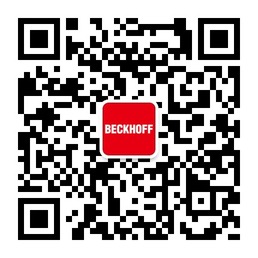 请用微信扫描二维码通过公众号与技术支持交流请用微信扫描二维码通过公众号与技术支持交流倍福中文官网：http://www.beckhoff.com.cn/请用微信扫描二维码通过公众号与技术支持交流倍福虚拟学院：http://tr.beckhoff.com.cn/请用微信扫描二维码通过公众号与技术支持交流招贤纳士：job@beckhoff.com.cn技术支持：support@beckhoff.com.cn产品维修：service@beckhoff.com.cn方案咨询：sales@beckhoff.com.cn